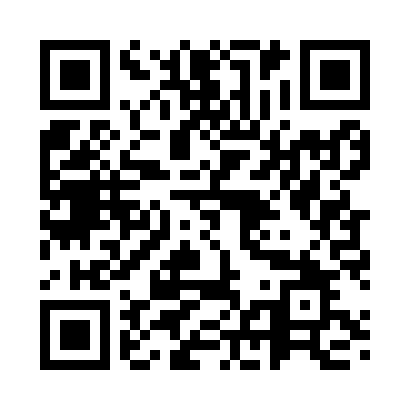 Prayer times for Steyr, AustriaWed 1 May 2024 - Fri 31 May 2024High Latitude Method: Angle Based RulePrayer Calculation Method: Muslim World LeagueAsar Calculation Method: ShafiPrayer times provided by https://www.salahtimes.comDateDayFajrSunriseDhuhrAsrMaghribIsha1Wed3:345:4412:594:598:1610:172Thu3:315:4212:594:598:1710:193Fri3:295:4012:595:008:1910:224Sat3:265:3912:595:008:2010:245Sun3:235:3712:595:018:2210:266Mon3:215:3612:595:028:2310:297Tue3:185:3412:595:028:2410:318Wed3:155:3312:595:038:2610:339Thu3:135:3112:595:038:2710:3610Fri3:105:3012:595:048:2810:3811Sat3:075:2812:595:048:3010:4112Sun3:045:2712:595:058:3110:4313Mon3:025:2612:595:058:3210:4614Tue2:595:2412:595:068:3410:4815Wed2:565:2312:595:068:3510:5116Thu2:545:2212:595:068:3610:5317Fri2:515:2112:595:078:3810:5518Sat2:485:1912:595:078:3910:5819Sun2:465:1812:595:088:4011:0020Mon2:435:1712:595:088:4111:0321Tue2:425:1612:595:098:4211:0522Wed2:425:1512:595:098:4411:0823Thu2:415:1412:595:108:4511:0924Fri2:415:1312:595:108:4611:1025Sat2:415:1212:595:118:4711:1026Sun2:405:1112:595:118:4811:1127Mon2:405:101:005:118:4911:1128Tue2:405:101:005:128:5011:1229Wed2:405:091:005:128:5111:1230Thu2:395:081:005:138:5211:1331Fri2:395:071:005:138:5311:13